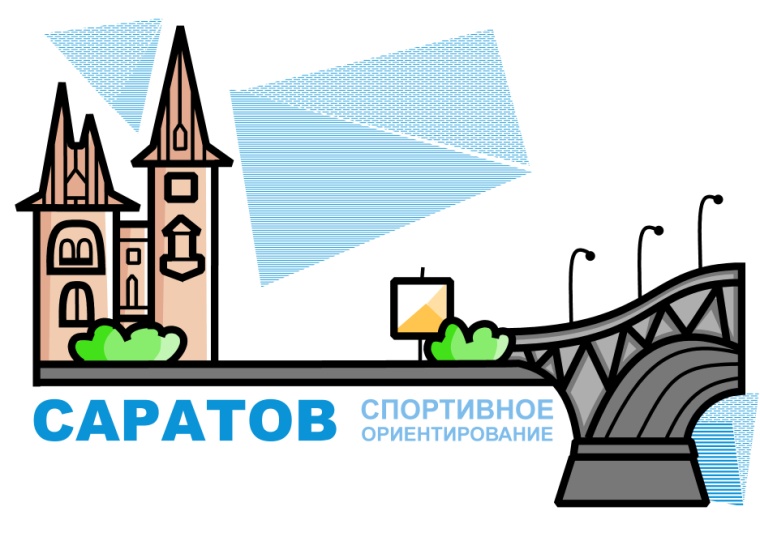 Информационный бюллетень №1Открытое первенство клуба «Универсал»,посвященные Дню города Саратова17 сентября 2023 г., Саратовская область, г. Саратов1. Цели и задачи: Развитие, популяризация спортивного ориентирования, как массового и оздоровительного вида спорта. Повышение спортивного мастерства и выявление сильнейших спортсменов Саратовской области.2. Руководство соревнований: Общее руководство организацией соревнований осуществляет инициативная группа спортивного клуба «Универсал». По вопросам организации т. +7 962-624-34-03.3. Время и место и схема старта: 20 августа (воскресенье) 2023г. г. Саратов, природный парк «Кумысная поляна», 9-я дачная, Андреевские пруды.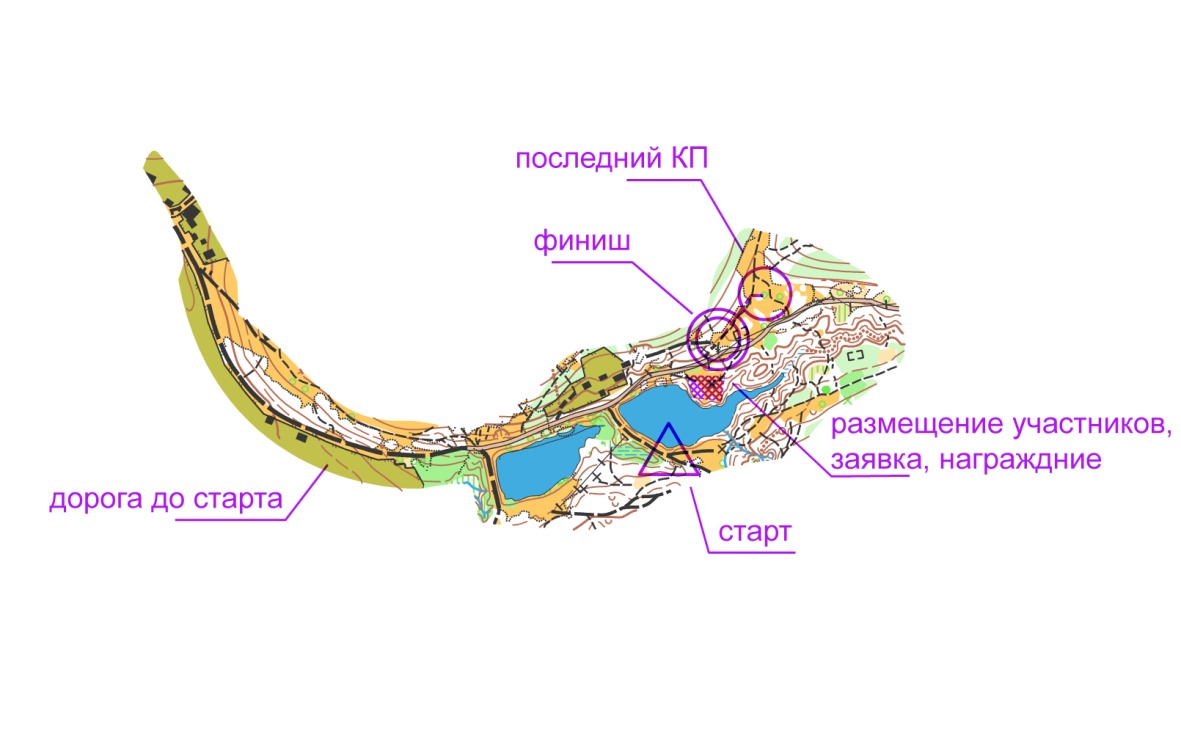 4. Программа соревнований: 9:30 – 10:30 – регистрация участников 11:00 – старт участников 12:30 – 13:00 подведение итогов5. Участники соревнований и дистанции: на старте приветствуются спортсмены всех возрастов и категорий. Участникам будут предоставлены дистанции согласно их физическим возможностям. (дистанции А, В, С, D)6. Предварительные параметры.7. Стартовый взнос: пенсионеры – 150 рублей, остальные участники – 200 (250) рублей.8. Заявка: принимаются https://orgeo.ru/event/30285 до 23:00 ч. 17.09.2023г.9. Отметка: на соревнованиях будет использоваться отметка SFR. За утерю чипа штраф 500 рублей!10. Карта. Карта подготовлена  Деевым Сергеем (г. Саратов), последняя редакция – лето 2023г.  Масштаб карты  1: 7500 сечение рельефа –5 м. Формат карт  А-4, А-5.11. Местность. Район соревнований расположен в черте города Саратов. Местность представляет собой сочетание двух ландшафтных зон – плато и сильнопересеченной местности. Плато охватывают открытые и залесенные котловины с перепадом высот на одном склоне до 90 метров. Проходимость разнообразная – от парковой до труднопроходимой, подлесок молодой клен, бересклет. Присутствуют посадки хвойных пород разных возрастов. Дорожная сеть – хорошо развитая система просек и троп по всей площади. Грунт твердый по дорогам, мягкий по залесенной части, каменистый на склонах оврагов и на открытых местах плато.12. Старт.Старт по стартовой станции, начало старта в 11:00.От «Старта» до пункта «К» 90 метровОт последнего «КП» до «Финиша» – 70 метров Нумерация «КП» сквозная: 1; 2; 3 ...Границы района: грунтовые дороги.Аварийный азимут – 0°.Оборудование стандартное. Отметка электронная системы SFR.  Удачного старта!!!ДистанцияДлинаКол-во кпКонтрольное времяА4,417120В3,514120С2,0790D1,2690